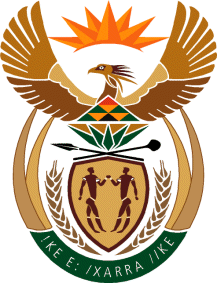 MINISTERHUMAN SETTLEMENTS, WATER AND SANITATIONREPUBLIC OF SOUTH AFRICANATIONAL ASSEMBLYQUESTION FOR WRITTEN REPLY QUESTION NO.: 2886DATE OF PUBLICATION: 27 NOVEMBER 2020Ms N P Sonti (EFF) to ask the Minister of Human Settlements, Water and Sanitation: With reference to her reply to question 118 on 19 June 2020, what steps has her department taken to ensure that the Rustenburg Local Municipality has used the Water Infrastructure Grant of R88 million provided by her department to complete the projects that will provide the community of Marikana in the North West with access to clean quality water?			          NW3711EREPLY:(a)	Honourable Member, the Department of Water and Sanitation allocated R88 million through the Water Services Infrastructure Grant WSIG), to the Rustenburg Local Municipality as the Water Services Authority to implement water infrastructure projects within the jurisdiction of the municipality. The R88 million was not only allocated for the Marikana Project. Of the total allocation of R88 million, the Marikana Project was allocated R12 513 355. (b)	The Marikana Project is being implemented by the Rustenburg Local Municipality and is currently at 90 % completion. The Department of Water and Sanitation is monitoring the project through site visits and receives progress reports for its provincial office on a monthly basis. The projected completion date provided is March 2021.  